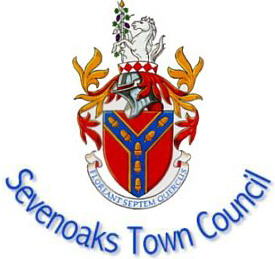 Application  Formfor EmploymentCompleted forms should be returned to:Private & ConfidentialTown ClerkSevenoaks Town Council.TN13 3QGemail:   council@sevenoakstown.gov.ukClosing date for application forms: Interviews will be held: Notes to CandidatesPlease complete ALL sections of this form, deleting information as appropriate.Please use BLOCK CAPITALS on this page and write in blue or black ink or type.If any space provided is inadequate, please use a supplementary sheet and attach it tothis form.Personal detailsGeneral InformationMembershipPlease indicate membership of professional bodies relevant to this job.Relevant employment history (most recent first)Please continue on a separate sheet if necessaryReferencesPlease give details of two referees, one of which must be your current or most recentemployer.Education and QualificationsPlease detail any qualifications which are relevant to the job and/or specified on theperson specification. Please continue a separate sheet if necessary.Please continue on a separate sheet if necessaryRelevant trainingPlease detail any courses you have attended which are relevant to the job and/orspecified on the person specification. Please continue on a separate sheet ifnecessary.Experience, skills and other information in support ofyour applicationConsent and declaration of detailsCV’s alone will not be accepted.Applicants will be required to sign emailed applications at interview.In the interests of economy only short-listed candidates will be contacted.Declaration of Unspent and Spent Criminal OffencesBefore completing this form, please read the following notes carefully:It is the policy of Sevenoaks Town Council to require successful applicants forcertain posts to disclose certain information on any previous criminal record that theymay hold. This does not mean that possession of a criminal record will automaticallyprevent you from working with the Council, rather, as part of the recruitment processsuch information will only be considered in light of its relevance to the post for whichyou are applying. In many cases, a particular conviction will be of no relevance and socan be discounted for the purposes of your application. In assessing your suitability fora post the Council complies with the Code of Practice recommended by the CriminalRecords Bureau (CRB), a copy of which can be obtained on request.You must give details on this form of any convictions or cautions you have or any courtcases that you have pending. Under the provision of The Rehabilitation of OffendersAct 1974, job applicants do not have to disclose information on certain convictionsafter a set period of time, i.e. when they become ‘spent’. However, staff employed towork with certain categories of person, are required to disclose all spent and unspentconvictions. These work categories have been identified after a risk assessment hasindicated that disclosure is both proportionate and relevant. The work categorieswhere this is required are for roles where the employee will work with:A position whose normal duties include caring for, training, supervising or being in   sole charge of childrenA position whose normal duties involve unsupervised contact with children under   arrangements made by a responsible person.For the purposes of the ROA 1974 (Exceptions) Order 1975, a person who regularly   cares for, trains, supervises or is in sole charge of vulnerable adults of the following   description is entitled to an Enhanced Disclosure. A vulnerable adult for the   purposes of an Enhanced Disclosure is a person aged 18 or overWhere the post applied for involves working with children or vulnerable adults in aposition of trust as outlined by the CRB we are allowed by virtue of the ExceptionsOrder to the Rehabilitation of Offenders Act to request applicants to reveal their fullcriminal history (including ‘spent’ convictions) due to the nature of the duties andresponsibilities of the position.Only those positions that require Sevenoaks Town Council to ask an exemptedquestion are eligible to apply for a disclosure. The Council will use the informationprovided by the CRB when assessing your suitability for such jobs. In the event ofemployment being offered, any failure to disclose such convictions could result indismissal or disciplinary action by the Council. Any information you give will be keptconfidential and will only be considered in relation to the job for which you areapplying.Therefore if you have been convicted of a criminal offence in then past (including anyconvictions in a court of law outside ) you must give details (convictions,date and sentence) below.Declaration of Criminal OffencesPost Title:   Please enter post title applied forSurname:Forename(s): Title (how do you wish to be addressed): Address: Nat Ins. No: Daytime Tel No: Evening Tel No: Do you require a Work Permit to be employed in the ?                            Yes   □                No   □If you are invited to an interview with the Council, you will be required to produce a Qualifying Document as required by the Asylum & Immigration Act 1996.(Please see note 1 of the Preface Notes).   Please indicate which document you will be able to show us when requested:(Please remember it must be the original document.   Do NOT enclose it with your applicationName of Organisation:Type of Membership:Date of Membership:Job Title:Reason for leaving:Employer:Date Started:Date LeftAddress:PostcodeKey role/responsibilitiesJob Title:Reason for leaving:Employer:Date Started:Date LeftAddress:PostcodeKey role/responsibilitiesJob Title:Reason for leaving:Employer:Date Started:Date LeftAddress:PostcodeKey role/responsibilitiesJob Title:Reason for leaving:Employer:Date Started:Date LeftAddress:PostcodeKey role/responsibilitiesIf offered the position applied for, do you intend to follow any other paid employment    Yes               No   If Yes, please give details:   What Qualities do you think you can bring to the position applied for?:Have you had any time off work because of sickness in the last 2 years: Yes  □            No   □If yes Number of days: Name:Position:  Address:Telephone No: If you do not wish this reference to be taken up until an offer of employment ismade, please tick box.          □Name:Position:  Address:Telephone No: If you do not wish this reference to be taken up until an offer of employment ismade, please tick box.          □Examination Body i.e. NVQ:Subject:Results and Grades:Examination Body i.e. NVQ:Subject:Results and Grades:Examination Body i.e. NVQ:Subject:Results and Grades:Examination Body i.e. NVQ:Subject:Results and Grades:Examination Body ie NVQ:Subject:Results and Grades:Examination Body ie NVQ:Subject:Results and Grades:Examination Body ie NVQ:Subject:Results and Grades:Examination Body ie NVQ:Subject:Results and Grades:Examination Body ie NVQ:Subject:Results and Grades:Examination Body ie NVQ:Subject:Results and Grades:Examination Body ie NVQ:Subject:Results and Grades:Examination Body ie NVQ:Subject:Results and Grades:Year:Organising Body:Course Title:Year:Organising Body:Course Title:Year:Organising Body:Course Title:Year:Organising Body:Course Title:Year:Organising Body:Course Title:Year:Organising Body:Course Title:Year:Organising Body:Course Title:Year:Organising Body:Course Title:Please detail experience and skills which demonstrate your ability to carry out this job.Please continue on a separate sheet if necessary:Information supplied on this application form will be used to monitor the effectivenessof Sevenoaks Town Council’s policies and practices, its EqualOpportunities Policy. This monitoring is for statistical purposes only and your namewill not be identifiable from this process.Application forms of unsuccessful candidates will be destroyed after six months fromthe date the post is appointed to.I declare that the information contained in this application form is correct.I have read, signed and returned the enclosed Criminal Declaration form included inthe pack. Your application will not be considered without this form.Signature 	____________________________	Date	_____________________Monitoring form - ConfidentialWorking towards equal opportunitiesSevenoaks Town Council is committed to a policy of equality of opportunity in both employment and serviceprovision. We seek to ensure that no person receives less favourable treatment on the grounds of gender, race, orethnic origins, marital status, disability, age, sexual orientation, family responsibilities, religion, trade unioninvolvement or political belief or is disadvantaged by conditions or requirements which cannot be shown to bejustifiable. To this end, individuals are to be recruited, trained and promoted solely on the basis of genuine jobrequirements, relevant experience and qualifications, skill and other objective criteria.In order to help us effectively monitor our Equal Opportunities policy you are requested to complete theenclosed monitoring form. The confidential form will be separated from your application details foranalysis by the Human Resources Unit only.Position applied for:Surname:  		First name(s):  	Postal code Age:GenderDo you have a physical or mental impairment which has a substantialand long term adverse effect on your ability to carry out normal dayto day activities that you wish to declare under the DisabilityDiscrimination Act?Yes:No:If yes, please give full details:Do you wish to be considered under theDisability Symbol Scheme (Two Ticks)? Yes:No:Religion (Optional):I would describe my ethnic origin as: (please tick alongside)*White			 Mixed		 	Asian 			Black 			Chineseor otherWhite British		 White 			Indian			 Caribbean		 ethnicand Black 		Pakistani 		African			 groupWhite Irish 		 		Bangladeshi 		Any otherAny other 		White and 		Any other Black 		ChineseWhite 			Black African 		Asian			  		Other background 	Any other background	mixed background*Categories used are those utilised by the Office of Population Censuses and SurveysHow did you hear about this job? (If you saw an advertisement, please state which publication it was in):Data Protection Act 1998:The Personal information submitted by you on this application form and in any accompanying documents will beused by the Council, and nay other person it appoints to assist, for the purpose of selecting who to appoint to thejob applied for and to monitor the effectiveness, efficiency and fairness of the selection process. The informationmay also be used in internal proceedings to consider a complaint about the selection process and/or to defend theCouncil against a legal challenge to the fairness of the selection process from any interested party.The information supplied to you will also be subject to verification and we may need to contact people and/ororganisations to confirm some of the facts contained in your application, e.g. referees, previous employers,educational establishments, examination bodies, etc.If you decline to give your consent as requested above the Council will be unable to consider yourapplication for employment. Please sign the statement below indicating your consent to the information beingheld, used and verified as described above. I have read the above statement and consent to the personal datasubmitted with this job application being used for the purposes described.Signed................................... 					Date:............................Using the guidelines, please list all your unspent and spent cautions and criminaloffences. Do not forget to include any pending convictions and indicate that they arepending.If you have no convictions, please write ‘None’ and sign the form. If you haveany queries about the completion of the form, please contact Ann White atSevenoaks Town Council.Nature of Offence(s):Name of Court and Date of Conviction:Sentence(s):All information will be treated in the strictest confidence. Following receipt of this formyou may be contacted to discuss the information you have given.I certify to the best of my knowledge, the information on this form is true and accurate.I understand that if the information I have supplied is false, misleading or incomplete inany way, it may automatically disqualify me from the appointment or may render meliable to instant dismissal without notice.Please complete this form and return it with your application to:Private & Confidential. Ann White, Sevenoaks Town Council, ,.  TN13 3QGemail: ann.white@sevenoakstown.gov.ukPolicy Statement on the Recruitment of Ex-offendersAs an organisation using the Criminal Records Bureau (CRB) Disclosure service to assess    applicant’s suitability for positions of trust, Sevenoaks Town Council complies fully the    CRB Code of Practice and undertakes to treat all applicants fairly. We undertake not to    discriminate unfairly against any subject of a Disclosure on the basis of a conviction or other    information revealed.Sevenoaks Town Council is committed to the fair treatment of its staff, potential staff or    users of its services, regardless of race, gender, religion, sexual orientation, responsibilities    for dependents, age, physical, mental disability or offending background. Council is required to include this written policy on the recruitment of    ex offenders, at the outset of the recruitment process.We promote equality of opportunity for all with the right mix of talent, skills and potential and    welcome applications from a wide range of candidates, including those with criminal records.    We select candidates for interview based on their skills, qualifications and experience.A Disclosure is only requested after a thorough risk assessment has indicated that one is both    proportionate and relevant to the position concerned. For those positions where a Disclosure    is required, all application forms, job adverts and recruitment briefs will contain a statement    that a Disclosure will be requested in the event of the individual being offered the position.Where a Disclosure is to form part of the recruitment process, we encourage all applicants    called for interview to provide details of their criminal record at an early stage in the    application process. We request that this information is sent under separate, confidential    cover, to Cllr…………….. Sevenoaks Town Council, we guarantee that this    information will only be seen by those who need to see it as part of the recruitment process.Unless the nature of the of the position allows Sevenoaks Town Council to ask    questions about your entire criminal record, we only ask about ‘unspent’ convictions as    defined in the Rehabilitation of Offenders Act 1974.We ensure that all those in Sevenoaks Town Council who are involved in the    recruitment process have been suitably trained to identify and assess the relevance and    circumstances of offences. We also ensure that they have received appropriate guidance in    the relevant legislation relating to the employment of ex-offenders, e.g. Rehabilitation of    Offenders Act 1974.At interview, or in a separate discussion, we ensure that an open and measured discussion    takes place on the subject of any offence or other matter that might be relevant to the position.    Failure to reveal information that is directly relevant to a position sought could lead to    withdrawal of an offer of employment.We make every subject of a CRB Disclosure aware of the existence of the CRB Code of    Practice and make a copy available on request and we will undertake to discuss any matter    revealed in a Disclosure with the person seeking the position before withdrawing a conditional    offer of employment.Having a criminal record will not necessarily bar you from working with us. This will dependon the nature of the position and the circumstances and background of your offences.